   SEMANA DEL 22 DE NOVIEMBRE AL 26 DE NOVIEMBRE DE 2021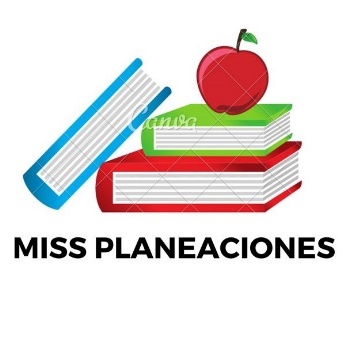 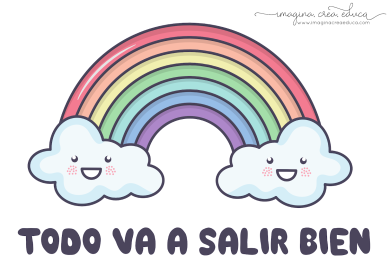  PLAN DE TRABAJOESCUELA PRIMARIA:  _______	SEGUNDO GRADO	MAESTRO (A): _____________Modalidad: (  ) presencial (  )virtualMISS PLANEACIONES  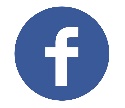 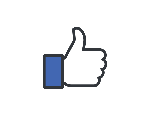 Si te gustan nuestras planeaciones regálanos un like en nuestra página de Facebook.  https://www.facebook.com/Miss-Planeaciones-100780128994508/ASIGNATURAAPRENDIZAJE ESPERADOACTIVIDADESIndicaciones del maestro según la nueva modalidadLUNES Educación SocioemocionalMuestra disposición y optimismo ante retos o tareas poco interesantes pero necesarias.Todo es cuestión de actitud…¿Qué es disposición?Escribe un ejemplo de una situación de tu vida diaria donde la buena disposición mejoro un problema.LUNESConocimiento del medioDescribe cambios en la naturaleza a partir de lo que observa en el día y la noche, y durante el año.Hacer una lluvia de ideas sobre las diferencias que observan en el día y en la noche. ¿Qué cambios ocurren? ¿Qué dura mas tiempo? Escribe en tu cuaderno los cambios del día y de la noche que tú consideres, dibújalos. Realiza la página 50 y 51 de tu libro de conocimiento.LUNESLengua maternaElabora anuncios impresos sobre un producto o servicio elegidoComentar con los alumnos los distintos servicios que podemos ofrecerle a la comunidad para crear un anuncio publicitario. Elabora un anuncio publicitario en el que promuevas un servicio de tu comunidad. Vida saludablePractica hábitos de higiene personal y limpieza para el cuidado de animales y plantas en el hogar, la escuela y comunidad.Aprendamos a ser responsables…Escribe en el cuaderno ¿Qué responsabilidades se tienen el tener una planta?  Y ¿Qué responsabilidades se obtienen con una mascota?El día de hoy limpia y riega una planta, para cuidar tu ambiente.ASIGNATURAAPRENDIZAJE ESPERADOACTIVIDADESIndicaciones del maestro según la nueva modalidadMARTES Lengua maternaEscucha atentamente la lectura en voz alta que realizan sus compañeros.Identifica las características de rimas y coplas.Identifica la sonoridad de las canciones y poemas.Retroalimentar el tema de las rimas, ¿Cómo terminan las palabras que riman? Mencionen un ejemplo.Realiza la siguiente actividad en tu libreta.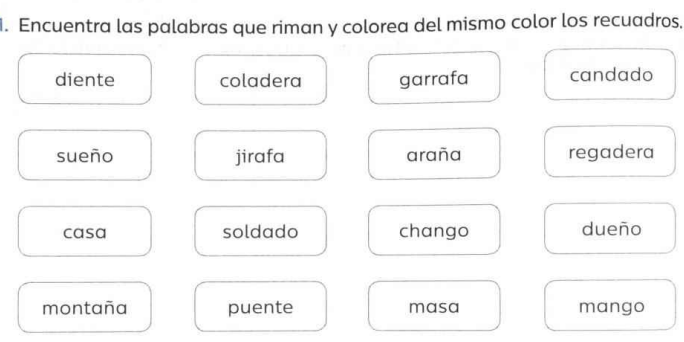 MARTES MatemáticasConstruye y describe figuras y cuerpos geométricos.Exponer las diferentes figuras geométricas ¿Qué figuras conocen? ¿Cuáles tienen tres lados? ¿Cuál figura tiene sus lados iguales?Escribe y resuelve en tu cuaderno las siguientes adivinanzas.Tiene tres lados iguales; es un_______Está formado por cuatro lados iguales; es un ______________Lo forman cinco lados iguales; es un __________Tiene cuatro lados, dos largos y dos cortos; es un _______________Lo forman cinco lados, tres de un tamaño y dos de otro; es un ______________Está formado por tres lados, dos cortos y uno largo; es un _____________Tiene seis lados de diferentes tamaños; es un __________________Lo forman cuatro lados, tres del mismo tamaño y uno diferente; es un ___________Realiza la página 51 del libro de matemáticas. MARTESFormación Cívica y ÉticaPractica su libertad al expresar con responsabilidad sus opiniones y necesidades en la familia y en el aula, así como reflexiona sobre los efectos de sus acciones en sí y en las demás personas.Reflexiona acerca de las responsabilidades que conllevan las siguientes decisiones y escríbelas en tu cuaderno: Tener una mascota…Pertenecer a un equipo deportivo…Participar en un obre teatral…Lee y analiza la pagina 32 y 33 de tu libro de formación.ASIGNATURAAPRENDIZAJE ESPERADOACTIVIDADESIndicaciones del maestro según la nueva modalidadMIÉRCOLES  Conocimiento del medioDescribe cambios en la naturaleza a partir de lo que observa en el día y la noche y durante el año.Responde en tu cuaderno las siguientes preguntas:¿Qué son los animales diurnos?Escribe el nombre de 3 animales diurnos y 3 animales nocturnos en el cuaderno.Analiza y realiza las páginas 52, 53 de tu libro de conocimientoMIÉRCOLES  Lengua maternaRevisa y corrige, con ayuda del profesor, la coherencia y propiedad de sus notas: escritura convencional, ortografía.Explicar a los alumnos el uso de la c y de la s, ¿sabían que en ocasiones la letra C, suena como la S? ¿en qué ocasiones?Reforzamiento de ortografíaCompleta las palabras con la letra “c” y corrobora que estén correctas.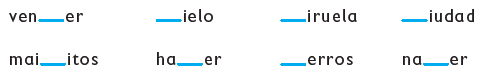 MIÉRCOLES MatemáticasConstruye y describe figuras y cuerpos geométricos.Explicar a los alumnos como se forman los tangram, jugar a formar distintas figuras con el uso de las figuras geométricas.Escribe los nombres de las figuras con las piezas del Tangram.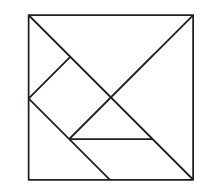 Triángulo grande. Triángulo mediano Triángulo pequeño. Cuadrado RomboideRealiza la página 52 del libro de matemáticas. Formación cívica Practica su libertad al expresar con responsabilidad sus opiniones y necesidades en la familia y en el aula, así como reflexiona sobre los efectos de sus acciones en sí y en las demás personas (2°).Responder las siguientes preguntas en la libreta: ¿Cómo se pueden tomar decisiones libres y responsables?¿Qué ayuda a tomar buenas decisiones?¿Qué dificulta tomar decisiones libres?¿Cómo se toman las decisiones de mi familia?ASIGNATURAAPRENDIZAJE ESPERADOACTIVIDADESIndicaciones del maestro según la nueva modalidadJUEVESMatemáticasConstruye y describe figuras y cuerpos geométricos.Colorea del mismo color las figuras de igual forma, luego contesta en tu cuaderno.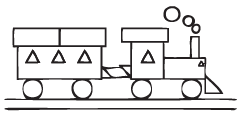 ¿Cuántos triángulos hay en total?¿Cuántos círculos hay en total?¿Cuántas figuras coloreaste en la máquina del ferrocarril? ¿Incluye el humo?¿Cuántos rectángulos hay en total?Resuelve la pagina 53 del libro de matemáticas. JUEVES Conocimiento del medioDescribe cambios en la naturaleza a partir de lo que observa en el día y la noche y durante el año.Retomar lo analizado la clase anterior y platicar con los alumnos sobre los animales diurnos, después en el cuaderno dibujar 5 animales diurnos y 5 nocturnos. 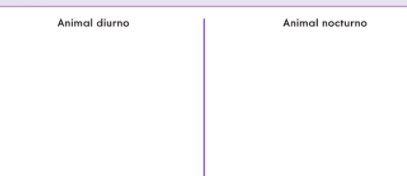 Realiza la actividad de la pagina 54 del libro de conocimiento.JUEVES Lengua maternaBusca información por sí mismo, utilizando las fuentes de información que tiene a su alcance.Completa los verbos con las palabras que rimen. 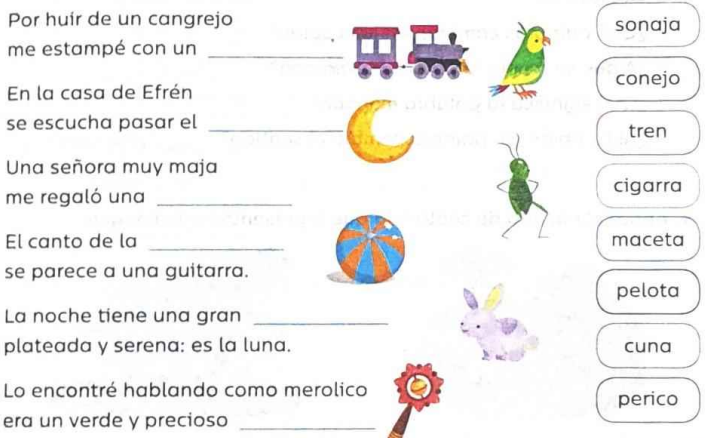 ASIGNATURAAPRENDIZAJE ESPERADOACTIVIDADESIndicaciones del maestro según la nueva modalidadVIERNESCONSEJO TECNICO ESCOLAR.CONSEJO TECNICO ESCOLAR.CONSEJO TECNICO ESCOLAR.CONSEJO TECNICO ESCOLAR.CONSEJO TECNICO ESCOLAR.CONSEJO TECNICO ESCOLAR.CONSEJO TECNICO ESCOLAR.CONSEJO TECNICO ESCOLAR.